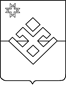      ПОСТАНОВЛЕНИЕГлавы муниципального образования «Уромское»От 12  апреля  2021 года                     с. Уром                                    № 4На основании постановления Главы муниципального образования «Уромское» от 04.03.2021 г. № 1 «О проведении публичных слушаний по проекту «О внесении изменений в Генеральный план муниципального образования «Уромское», протоколов публичных слушаний от 12.04.2021 г. с.Уром, д.Бугрыш, Починок Дома 1068км., выс. Гари, д.Гожня, Починок Дома 1077 км, д.Алганча-Игра, д.Каймашур, Починок Дома 1072,  д.Карашур, д.Баднюк, д.Бажаново, д. Пытцам, д. Малая Уча, д. Лебедевка, д. Косоево, руководствуясь Федеральным законом от 06.10.2003 г. № 131-ФЗ «Об общих принципах организации местного самоуправления в Российской Федерации», Уставом муниципального образования «Уромское»,  Положением о порядке организации и проведения публичных слушаний в муниципальном образовании «Уромское» ПОСТАНОВЛЯЮ: 1. Заключение по результатам публичных слушаний по обсуждению проекта «О внесении изменений в Генеральный план  муниципального образования «Уромское» одобрить с изменениями.2. Информацию о результатах публичных слушаний  разместить на официальном сайте муниципального образования «Уромское».Глава муниципального образования «Уромское»                                                                                  П.Н.КоровинПриложение  к постановлению                                                                                 Главы муниципального                                                                                         образования «Уромское»                                                                                        от 12 апреля 2021 года № 4Заключениео результатах публичных слушаний      Организатор публичных слушаний Администрация муниципального образования «Уромское»      Количество участников, которые приняли участие в публичных   слушаниях 105 человек из них: с.Уром, д.Бугрыш, Починок Дома 1068км., выс. Гари - 17 человек; д.Алганча-Игра,  д.Каймашур, Починок Дома 1072 - 14 человек;д.Гожня, Дома 1077- 36 человек;д.Карашур, д.Баднюк – 15 человек;д.Бажаново, д. Пытцам, д. Малая Уча, д. Лебедевка, д. Косоево  - 23 человека.     На основании протоколов публичных слушаний от 12.04. 2021 года № 2,3,4,5,6. Рассмотрев предложения по проекту внесения изменений в Генеральный план муниципального образования «Уромское» Малопургинского района Удмуртской РеспубликиРЕШИЛ:Публичные слушания по вопросу разработки проекта внесения изменений в генеральный план муниципального образования «Уромское» (далее по тексту проект) признать состоявшимися.Внести в Проект дополнительное изменение : Перевести  земельный участок с кадастровым номером 18:16:069001:1953  из зоны СХ-1 в зону СХ-2 с прилегающей территорией (зона располагается рядом с фермами с .Уром .Перевести земельный участок с кадастровым номером 18:16:025002:852  из зоны СХ-1 в зону СХ-2 с соблюдением охранной зоны от планируемой и существующей жилой застройкиПеревести земельный участок с кадастровым номером 18:16:069001 из зоны СХ-1 в зону СХ-2 с прилегающей территорией (зона располагается за нефтебазой с.Уром).В остальной части проект внесения изменений в Генеральный план муниципального образования «Уромское» одобрить. Об утверждении заключения по результатам публичных слушанийПредложения и замечания граждан, являющихся участниками публичных слушанийПредложения и замечания граждан, являющихся участниками публичных слушанийУчастник публичных слушаний внесший предложение и (или) замечание)Содержание предложений и (или) замечанийЛеонтьев Василий Егорович, руководитель ООО «Уромское» и представитель ООО «Возрождение»Перевести  земельный участок с кадастровым номером 18:16:069001:1953  из зоны СХ-1 в зону СХ-2 с прилегающей территорией (зона располагается рядом с фермами с .Уром .Перевести земельный участок с кадастровым номером 18:16:025002:852  из зоны СХ-1 в зону СХ-2 с соблюдением охранной зоны от планируемой и существующей жилой застройкиПеревести земельный участок с кадастровым номером 18:16:069001 из зоны СХ-1 в зону СХ-2 с прилегающей территорией (зона располагается за нефтебазой с.Уром).